Prot. n.: 410-184/2016		Data:   11.1.2017In virtù dell'articolo 29 della Legge sulle autonomie locali (Gazzetta Ufficiale della RS nn. 94/07 – TUU, 76/08, 79/09, 51/2010 e 40/2012 – Sigla: ZUJF), degli articoli 30 e 100 dello Statuto del Comune di Isola (Bollettino Ufficiale del Comune di Isola nn. 15/99, 17/12 e 6/14), il Consiglio del Comune di Isola, riunitosi il ….. alla sua …. Seduta ordinaria, accoglie il seguente atto diD  E  L  I  B  E  R  A1	Si concede alla Scuola elementare Vojka Šmuc Isola il consenso all'indebitamento nella somma di 21.100,00 EURO.Il consenso rimane valido fino alla fine del 2017.2	Il presente atto di Delibera ha efficacia immediata.    									     I l  S i n d a c omag. Igor KOLENCSi recapita a:						1)	membri del CC,2)	Sindaco,3)  SE Vojka Šmuc Isola4)   atti,	5)	archivio – 2x.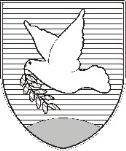 OBČINA IZOLA – COMUNE DI ISOLA                                                                   PROPOSTAOBČINSKI SVET – CONSIGLIO COMUNALESončno nabrežje 8 – Riva del Sole 86310 Izola – IsolaTel: 05 66 00 100, Fax: 05 66 00 110E-mail: posta.oizola@izola.siWeb: http://www.izola.si/